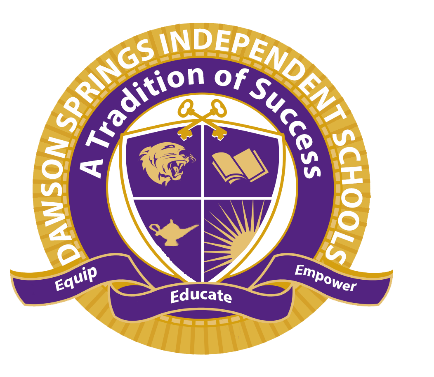 To:  Leonard WhalenFrom:  Kent WorkmanDate:  June 14, 2021RE:  Approval of Amended 2020-2021 School Calendar.Mr. Whalen, below is our final amended 2020-2021 school calendar.  This amended calendar reflects for the school year.  .2020-2021 Amended School Calendar DatesAugust 13-24	            Staff PlanningAugust 25-28		Professional Development (4 days as required)August 31		Opening day for staffSep1-Oct 2		First Day for Students	(Virtual start due to COVID 19 restrictions)	September 7		Holiday #1 Labor DayOctober 5&6		Soft Opening (Purple group on Monday and Gold group on Tuesday)October 7-9 		Fall BreakOctober 12-23		Return to virtual learning due to COVID 19October 26-30		Return to in-person instruction (Purple group Mon/Tues, Gold group Thur/Fri)November 2		Break dayNovember 3		No school Presidential ElectionNovember 4	Return to virtual learning due to COVID 19	November 25	Holiday #2 Thanksgiving break November 26 ThanksgivingNov 30-Dec 18	Continue with virtual learningDecember 21-Jan1	Holiday #3 Christmas break December 25January 1	Holiday #4 New Year’s DayJanuary 4	Students return, but with virtual learning due to COVID 19		January 18		No School Martin Luther King Jr., Day (per KRS.158.070)February 2		Return to in person instruction (Purple/Gold rotation) 2 days for each groupFebruary 10-12	Snow days (no change in calendar due to virtual learning, use NTI days)February 15		Calendar change to include this date in the instructional calendarMarch 2		Return to in person instruction 4 days a week (Mon/Tues & Thur/Fri)March 15		Calendar change to include this date in the instructional calendarApril 5-9		Spring Break May 26		Students last day & graduation (See Note Below)May 27		Closing day for teachersNote:  Original last day and graduation scheduled for 5/28, but with the addition of 2/15 & 3/15 as instructional  	days, 5/27 & 5/28 were removed from the original calendar.         Respectfully,Kent WorkmanDPP/Assistant Principal Jr/Sr High School